CAMARA MUNICIPAL DE SANTA BRANCA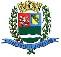 SECRETARIA DE FINANÇAS - CNPJ.01.958.948/0001-17PCA AJUDANTE BRAGA 108 CENTRO SANTA BRANCAData: 05/07/2018 11:07:27Balancete da Receita de 01/06/2018 à 30/06/2018                                                                                                                                 Sistema CECAM (Página: 1 / 1)SANTA BRANCA, 30 de Junho de 20182.1 - CAMARA MUNICIPAL DE SANTA BRANCAA R R E C A D A Ç Ã OA R R E C A D A Ç Ã OA R R E C A D A Ç Ã OD I F E R E N Ç AD I F E R E N Ç AFichaCódigoEspecificação da ReceitaOrçadaAtualizadaProgramadaAnteriorNo MêsCanceladaTotal MêsTotalArrec-OrçadaArrec-Progr.*** TOTAL ORÇAMENTÁRIO*** TOTAL ORÇAMENTÁRIO------------------------0,00-0,00-------------------------0,00-------------------------0,00-------------------------0,00-------------------------0,00-------------------------------------------------0,00-0,00-------------------------0,00-------------------------0,00-------------------------0,00-------------------------------------------------0,00-0,00-------------------------0,00-------------------------0,00-------------------------0,00-------------------------0,00-------------------------0,00-0,00-------------------------0,00-------------------------0,00-------------------------0,00-------------------------*** TOTAL SUPRIMENTO FINANCEIRO*** TOTAL SUPRIMENTO FINANCEIRO718.150,00143.630,000,00143.630,00861.780,0055110.0.0.0.0.00.00 SUPRIMENTOS FINANCEIROS (DUODECI0.0.0.0.0.00.00 SUPRIMENTOS FINANCEIROS (DUODECI0.0.0.0.0.00.00 SUPRIMENTOS FINANCEIROS (DUODECI718.150,00143.630,000,00143.630,00861.780,0055120.0.0.0.0.00.00 DEVOLUÇÃO DE TRANSFERENCIAS RECE0.0.0.0.0.00.00 DEVOLUÇÃO DE TRANSFERENCIAS RECE0.0.0.0.0.00.00 DEVOLUÇÃO DE TRANSFERENCIAS RECE0,000,000,000,000,00*** TOTAL EXTRAORÇAMENTÁRIO*** TOTAL EXTRAORÇAMENTÁRIO119.582,7224.697,500,0024.697,50144.280,2258011.1.3.8.1.06.00 ASSISTENCIA MEDICA1.1.3.8.1.06.00 ASSISTENCIA MEDICA1.1.3.8.1.06.00 ASSISTENCIA MEDICA6.398,391.408,730,001.408,737.807,1253112.1.8.8.1.01.02 I.N.S.S.2.1.8.8.1.01.02 I.N.S.S.31.682,135.880,210,005.880,2137.562,3453122.1.8.8.1.01.04 I.R.R.F.2.1.8.8.1.01.04 I.R.R.F.23.989,105.227,630,005.227,6329.216,7353132.1.8.8.1.01.04 IRRF - LP2.1.8.8.1.01.04 IRRF - LP2.1.8.8.1.01.04 IRRF - LP0,000,000,000,000,0053212.1.8.8.1.01.06 CSLL PIS COFINS2.1.8.8.1.01.06 CSLL PIS COFINS2.1.8.8.1.01.06 CSLL PIS COFINS0,000,000,000,000,0053202.1.8.8.1.01.08 ISS2.1.8.8.1.01.08 ISS1.074,57292,060,00292,061.366,6353152.1.8.8.1.01.10 PENSAO JUDICIAL ALIMENTICIA2.1.8.8.1.01.10 PENSAO JUDICIAL ALIMENTICIA2.1.8.8.1.01.10 PENSAO JUDICIAL ALIMENTICIA7.399,801.479,960,001.479,968.879,7653192.1.8.8.1.01.11 CONVENIO MEDICO2.1.8.8.1.01.11 CONVENIO MEDICO2.1.8.8.1.01.11 CONVENIO MEDICO5.581,811.240,000,001.240,006.821,8153162.1.8.8.1.01.13 CONTRIBUIÇÃO SINDICAL2.1.8.8.1.01.13 CONTRIBUIÇÃO SINDICAL2.1.8.8.1.01.13 CONTRIBUIÇÃO SINDICAL0,000,000,000,000,0053142.1.8.8.1.01.15 EMPRESTIMOS BANCARIOS2.1.8.8.1.01.15 EMPRESTIMOS BANCARIOS2.1.8.8.1.01.15 EMPRESTIMOS BANCARIOS33.535,847.116,950,007.116,9540.652,7953172.1.8.8.1.01.99 VALE MERCADORIA2.1.8.8.1.01.99 VALE MERCADORIA2.1.8.8.1.01.99 VALE MERCADORIA6.986,601.333,110,001.333,118.319,7153182.1.8.8.1.01.99 DESCONTOS PESSOAIS2.1.8.8.1.01.99 DESCONTOS PESSOAIS2.1.8.8.1.01.99 DESCONTOS PESSOAIS1.985,00319,000,00319,002.304,0054012.1.8.8.1.04.99 RENDIMENTOS FINANCEIROS2.1.8.8.1.04.99 RENDIMENTOS FINANCEIROS2.1.8.8.1.04.99 RENDIMENTOS FINANCEIROS949,48399,850,00399,851.349,3354022.1.8.8.1.04.99 REPASSE DE TAXA DE INSCRIÇAO DE2.1.8.8.1.04.99 REPASSE DE TAXA DE INSCRIÇAO DE2.1.8.8.1.04.99 REPASSE DE TAXA DE INSCRIÇAO DE0,000,000,000,000,00*** TOTAL EXTRA + SUPRIMENTO*** TOTAL EXTRA + SUPRIMENTO---------------------------------------------------------------------------837.732,72-------------------------168.327,50-------------------------0,00--------------------------------------------------168.327,501.006.060,22---------------------------------------------------------------------------837.732,72-------------------------168.327,50-------------------------0,00-------------------------168.327,501.006.060,22-------------------------T O T A LG E R A L1.006.060,22-------------------------1.006.060,22-------------------------==============================EDER DE ARAUJO SENNALUIS FERNANDO DA SILVA BARROSANTONIO CARLOS DE OLIVEIRACRC SP-325493/O-3RG. 20.143.977-3PRESIDENTECONTADOR LEGISLATIVORESPONS.P.TESOURARIA